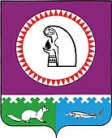 О внесении изменений в постановление администрацииОктябрьского района от 05.12.2022 № 2682 1. Внести в приложение к постановлению администрации Октябрьского района                                 от 05.12.2022 № 2682 «Об утверждении муниципальной программы «Осуществление поселком городского типа Октябрьское функций административного центра в муниципальном образовании Октябрьский район»» (далее – Программа) следующие изменения:1.1. Строку «Параметры финансового обеспечения муниципальной программы» паспорта Программы изложить в следующей редакции:«».1.2. Таблицу 1 Программы изложить в новой редакции, согласно приложению.2. Опубликовать постановление в официальном сетевом издании «Официальный сайт Октябрьского района».3. Контроль за выполнением постановления возложить на заместителя главы Октябрьского района по экономике, финансам, председателя Комитета по управлению муниципальными финансами администрации Октябрьского района Куклину Н.Г.Глава Октябрьского района	                                 	   	                         С.В. ЗаплатинИсполнитель:Главный специалист отдела проектного управления,  административной реформы и реализации программ  Управления экономического развития  администрации Октябрьского районаМетелёва Т. Н., 376Согласовано:Первый заместитель главы Октябрьского района  по правовому обеспечению, управляющий				                Н.В. Хромовделами администрации Октябрьского района	Заместитель главы Октябрьского района по экономике, финансам, председатель                                                             Комитета по управлению муниципальными                                                     финансами администрации Октябрьского района                                                 Н.Г. Куклина        	                                                                                                                                                      Начальник Управления экономического				                Е. Н. Стародубцеваразвития администрации Октябрьского района		    Председатель контрольно-счетной палатыОктябрьского района					                   	            О.М. БачуринаГлава городского поселения Октябрьское                                                          В.В. СенченковЮридический отделадминистрации Октябрьского района			     Степень публичности – 1 МНПА Разослать: УЭР – 1 экз. на бумажном носителе, 1 экз. в эл.виде;Администрации городского поселения Октябрьское – 1 экз. на бумажном носителе, 1 экз. в эл.виде;КСП Октябрьского района – 1 экз. в эл.виде.                                                                           Приложение к постановлениюадминистрации Октябрьского района                                                                                      от «___»__________ 2023 г. №  ___«Таблица 1Распределение финансовых ресурсов муниципальной программы (по годам) ».     Муниципальное образование Октябрьский районАДМИНИСТРАЦИЯ ОКТЯБРЬСКОГО РАЙОНАПОСТАНОВЛЕНИЕ     Муниципальное образование Октябрьский районАДМИНИСТРАЦИЯ ОКТЯБРЬСКОГО РАЙОНАПОСТАНОВЛЕНИЕ     Муниципальное образование Октябрьский районАДМИНИСТРАЦИЯ ОКТЯБРЬСКОГО РАЙОНАПОСТАНОВЛЕНИЕ     Муниципальное образование Октябрьский районАДМИНИСТРАЦИЯ ОКТЯБРЬСКОГО РАЙОНАПОСТАНОВЛЕНИЕ     Муниципальное образование Октябрьский районАДМИНИСТРАЦИЯ ОКТЯБРЬСКОГО РАЙОНАПОСТАНОВЛЕНИЕ     Муниципальное образование Октябрьский районАДМИНИСТРАЦИЯ ОКТЯБРЬСКОГО РАЙОНАПОСТАНОВЛЕНИЕ     Муниципальное образование Октябрьский районАДМИНИСТРАЦИЯ ОКТЯБРЬСКОГО РАЙОНАПОСТАНОВЛЕНИЕ     Муниципальное образование Октябрьский районАДМИНИСТРАЦИЯ ОКТЯБРЬСКОГО РАЙОНАПОСТАНОВЛЕНИЕ     Муниципальное образование Октябрьский районАДМИНИСТРАЦИЯ ОКТЯБРЬСКОГО РАЙОНАПОСТАНОВЛЕНИЕ     Муниципальное образование Октябрьский районАДМИНИСТРАЦИЯ ОКТЯБРЬСКОГО РАЙОНАПОСТАНОВЛЕНИЕ     Муниципальное образование Октябрьский районАДМИНИСТРАЦИЯ ОКТЯБРЬСКОГО РАЙОНАПОСТАНОВЛЕНИЕ«»2023г.№пгт. Октябрьскоепгт. Октябрьскоепгт. Октябрьскоепгт. Октябрьскоепгт. Октябрьскоепгт. Октябрьскоепгт. Октябрьскоепгт. Октябрьскоепгт. Октябрьскоепгт. Октябрьскоепгт. ОктябрьскоеПараметры финансового обеспечения муниципальной программыИсточники финансированияРасходы по годам (тыс. рублей)Расходы по годам (тыс. рублей)Расходы по годам (тыс. рублей)Расходы по годам (тыс. рублей)Расходы по годам (тыс. рублей)Параметры финансового обеспечения муниципальной программыИсточники финансированияВсего2023202420252026-2030Параметры финансового обеспечения муниципальной программыВсего43 000,008 000,005 000,005 000,0025 000,00Параметры финансового обеспечения муниципальной программыфедеральный бюджет0,000,000,000,000,00Параметры финансового обеспечения муниципальной программыбюджет автономного округа0,000,000,000,000,00Параметры финансового обеспечения муниципальной программыместный бюджет43 000,008 000,005 000,005 000,0025 000,00Параметры финансового обеспечения муниципальной программыиные источники финансирования0,000,000,000,000,00№ структурного элемента (основного мероприятия)Структурный элемент (основное мероприятие) муниципальной программыОтветственный исполнитель/ соисполнительИсточники финансированияФинансовые затраты на реализацию (тыс.рублей)Финансовые затраты на реализацию (тыс.рублей)Финансовые затраты на реализацию (тыс.рублей)Финансовые затраты на реализацию (тыс.рублей)Финансовые затраты на реализацию (тыс.рублей)№ структурного элемента (основного мероприятия)Структурный элемент (основное мероприятие) муниципальной программыОтветственный исполнитель/ соисполнительИсточники финансированияВсегов том числев том числев том числев том числе№ структурного элемента (основного мероприятия)Структурный элемент (основное мероприятие) муниципальной программыОтветственный исполнитель/ соисполнительИсточники финансированияВсего2023 г.2024 г.2025 г.2026-2030 гг.1234567891.Основное мероприятие «Обеспечение и организация мероприятий по благоустройству улиц, тротуаров, сохранение объектов внешнего благоустройства (зеленое хозяйство), содержание, ремонт объектов уличного освещения» (п. 1, 2 таблицы 3)Администрация городского поселения ОктябрьскоеВсего15 000,004 500,001 500,001 500,007 500,001.Основное мероприятие «Обеспечение и организация мероприятий по благоустройству улиц, тротуаров, сохранение объектов внешнего благоустройства (зеленое хозяйство), содержание, ремонт объектов уличного освещения» (п. 1, 2 таблицы 3)Администрация городского поселения Октябрьскоефедеральный бюджет0,000,000,000,000,001.Основное мероприятие «Обеспечение и организация мероприятий по благоустройству улиц, тротуаров, сохранение объектов внешнего благоустройства (зеленое хозяйство), содержание, ремонт объектов уличного освещения» (п. 1, 2 таблицы 3)Администрация городского поселения Октябрьскоебюджет автономного округа0,000,000,000,000,001.Основное мероприятие «Обеспечение и организация мероприятий по благоустройству улиц, тротуаров, сохранение объектов внешнего благоустройства (зеленое хозяйство), содержание, ремонт объектов уличного освещения» (п. 1, 2 таблицы 3)Администрация городского поселения Октябрьскоеместный бюджет15 000,004 500,001 500,001 500,007 500,001.Основное мероприятие «Обеспечение и организация мероприятий по благоустройству улиц, тротуаров, сохранение объектов внешнего благоустройства (зеленое хозяйство), содержание, ремонт объектов уличного освещения» (п. 1, 2 таблицы 3)Администрация городского поселения Октябрьскоеиные источники финансирования0,000,000,000,000,002.Основное мероприятие «Обеспечение необходимых дополнительных мер безопасности на автомобильных дорогах административного центра в поселке городского типа Октябрьское» (1)Администрация городского поселения ОктябрьскоеВсего28 000,003 500,003 500,003 500,0017 500,002.Основное мероприятие «Обеспечение необходимых дополнительных мер безопасности на автомобильных дорогах административного центра в поселке городского типа Октябрьское» (1)Администрация городского поселения Октябрьскоефедеральный бюджет0,000,000,000,000,002.Основное мероприятие «Обеспечение необходимых дополнительных мер безопасности на автомобильных дорогах административного центра в поселке городского типа Октябрьское» (1)Администрация городского поселения Октябрьскоебюджет автономного округа0,000,000,000,000,002.Основное мероприятие «Обеспечение необходимых дополнительных мер безопасности на автомобильных дорогах административного центра в поселке городского типа Октябрьское» (1)Администрация городского поселения Октябрьскоеместный бюджет28 000,003 500,003 500,003 500,0017 500,002.Основное мероприятие «Обеспечение необходимых дополнительных мер безопасности на автомобильных дорогах административного центра в поселке городского типа Октябрьское» (1)Администрация городского поселения Октябрьскоеиные источники финансирования0,000,000,000,000,00Всего по муниципальной программе:Всего по муниципальной программе:Всего по муниципальной программе:Всего43 000,008 000,005 000,005 000,0025 000,00Всего по муниципальной программе:Всего по муниципальной программе:Всего по муниципальной программе:федеральный бюджет0,000,000,000,000,00Всего по муниципальной программе:Всего по муниципальной программе:Всего по муниципальной программе:бюджет автономного округа0,000,000,000,000,00Всего по муниципальной программе:Всего по муниципальной программе:Всего по муниципальной программе:местный бюджет43 000,008 000,005 000,005 000,0025 000,00Всего по муниципальной программе:Всего по муниципальной программе:Всего по муниципальной программе:иные источники финансирования0,000,000,000,000,00в том числев том числев том числев том числев том числев том числев том числев том числев том числеПроектная частьПроектная частьПроектная частьВсего0,000,000,000,000,00Проектная частьПроектная частьПроектная частьфедеральный бюджет0,000,000,000,000,00Проектная частьПроектная частьПроектная частьбюджет автономного округа0,000,000,000,000,00Проектная частьПроектная частьПроектная частьместный бюджет0,000,000,000,000,00Проектная частьПроектная частьПроектная частьиные источники финансирования0,000,000,000,000,00Процессная частьПроцессная частьПроцессная частьВсего43 000,008 000,005 000,005 000,0025 000,00Процессная частьПроцессная частьПроцессная частьфедеральный бюджет0,000,000,000,000,00Процессная частьПроцессная частьПроцессная частьбюджет автономного округа0,000,000,000,000,00Процессная частьПроцессная частьПроцессная частьместный бюджет43 000,008 000,005 000,005 000,0025 000,00Процессная частьПроцессная частьПроцессная частьиные источники финансирования0,000,000,000,000,00в том числев том числев том числев том числев том числев том числев том числев том числев том числеИнвестиции в объекты государственной и муниципальной собственностиИнвестиции в объекты государственной и муниципальной собственностиИнвестиции в объекты государственной и муниципальной собственностиВсего0,000,000,000,000,00Инвестиции в объекты государственной и муниципальной собственностиИнвестиции в объекты государственной и муниципальной собственностиИнвестиции в объекты государственной и муниципальной собственностифедеральный бюджет0,000,000,000,000,00Инвестиции в объекты государственной и муниципальной собственностиИнвестиции в объекты государственной и муниципальной собственностиИнвестиции в объекты государственной и муниципальной собственностибюджет автономного округа0,000,000,000,000,00Инвестиции в объекты государственной и муниципальной собственностиИнвестиции в объекты государственной и муниципальной собственностиИнвестиции в объекты государственной и муниципальной собственностиместный бюджет0,000,000,000,000,00Инвестиции в объекты государственной и муниципальной собственностиИнвестиции в объекты государственной и муниципальной собственностиИнвестиции в объекты государственной и муниципальной собственностииные источники финансирования0,000,000,000,000,00Прочие расходыПрочие расходыПрочие расходыВсего43 000,008 000,005 000,005 000,0025 000,00Прочие расходыПрочие расходыПрочие расходыфедеральный бюджет0,000,000,000,000,00Прочие расходыПрочие расходыПрочие расходыбюджет автономного округа0,000,000,000,000,00Прочие расходыПрочие расходыПрочие расходыместный бюджет43 000,008 000,005 000,005 000,0025 000,00Прочие расходыПрочие расходыПрочие расходыиные источники финансирования0,000,000,000,000,00в том числев том числев том числев том числев том числев том числев том числев том числев том числеАдминистрация городского поселения ОктябрьскоеАдминистрация городского поселения ОктябрьскоеАдминистрация городского поселения ОктябрьскоеВсего43 000,008 000,005 000,005 000,0025 000,00Администрация городского поселения ОктябрьскоеАдминистрация городского поселения ОктябрьскоеАдминистрация городского поселения Октябрьскоефедеральный бюджет0,000,000,000,000,00Администрация городского поселения ОктябрьскоеАдминистрация городского поселения ОктябрьскоеАдминистрация городского поселения Октябрьскоебюджет автономного округа0,000,000,000,000,00Администрация городского поселения ОктябрьскоеАдминистрация городского поселения ОктябрьскоеАдминистрация городского поселения Октябрьскоеместный бюджет43 000,008 000,005 000,005 000,0025 000,00Администрация городского поселения ОктябрьскоеАдминистрация городского поселения ОктябрьскоеАдминистрация городского поселения Октябрьскоеиные источники финансирования0,000,000,000,000,00